UNITED STATES MARINE CORPS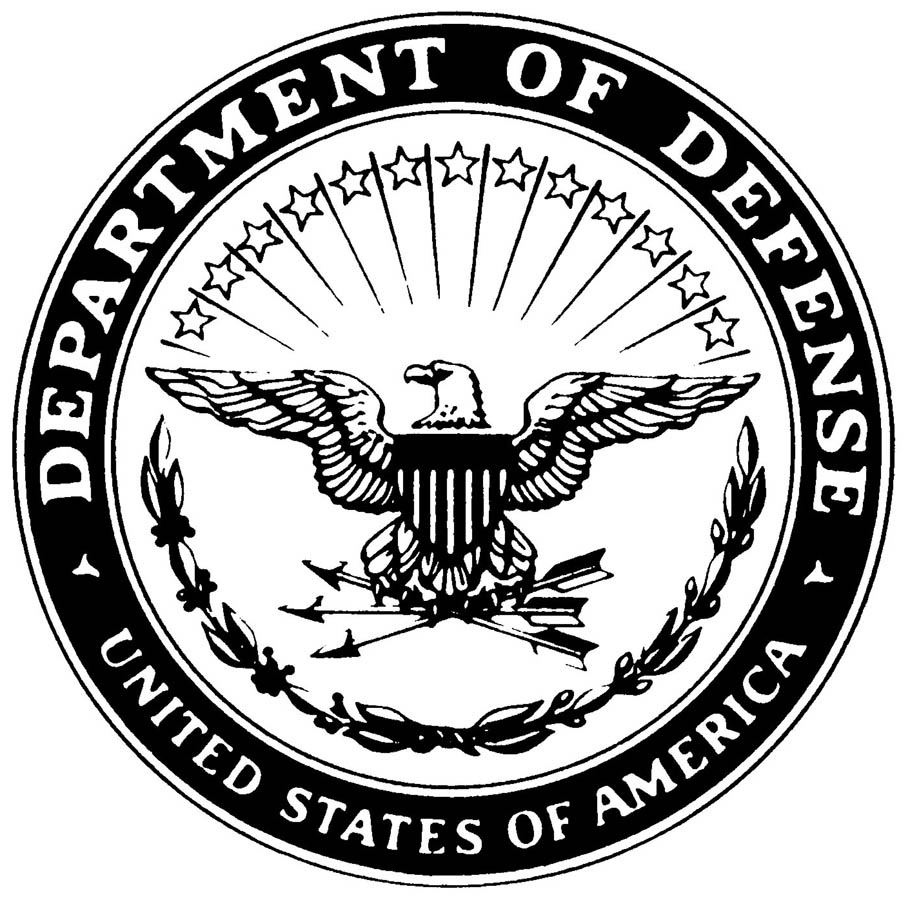 31ST MARINE EXPEDITIONARY UNITUNIT 35621FPO AP 96606-5621											IN REPLY REFER TO:                                                                  4790		ARM		15 Oct 12From:  Maintenance Chief, Communications Platoon, Headquarters CompanyTo:    Calibrations Chief, Electronics Maintenance Platoon, 1st Supply           Battalion, Maintenance CompanySubj:  REQUEST FOR EARLY CALIBRATIONRef:   (a) MCO 4733.1B	 (b) MCO P4790.2C W/ CH1	 (c) TI 4733.1EPer the references, is requested that the following equipment be placed under an (inactive/CNR) status, due to a determination that the equipment will not be used in the near future and is marked as excess under Communications Platoon Equipment Density List:TAMCN	NOMENCLATURE	SERIAL NUMBER	 DUE DATE	BARCODE #A2808	AN/GSM-317		0305			13 MAY 2008		AAM0160931A7021	AN/USM459A		986213		02 FEB 2010		TKM0002346This letter supersedes all previously published letters.The point of contact for this is Sgt Hard-Core at DSN xxxx-xxx.  			 M. C. IMINCHARGE 